KIMPPAKYYTI 1.8.2021 – 31.7.2024Lieksassa liikennöi kaikille avoin, kutsuohjattu,esteetön, ovelta ovelle palveleva asiointiliikenne.Kyyti tilataan suoraan autoilijalta asiointiliikennettä edeltävänä päivänä klo 16–18. Lähtöajat ovat ohjeellisia, tarkemman aikataulun saa kuljettajalta kyydin tilaamisen yhteydessä.Asiointiaika keskustassa 2,5–3 tuntia.NÄIN TILAAT KYYDINTarkista kartalta www.lieksa.fi/kimppakyyti, miltä alueelta tarvitset kyydin.Etsi luettelosta ajopäivä ja tilauksenpuhelinnumero.Tilaa kyyti soittamalla edellisenä päivänä.Sovi tilauksen yhteydessä arvioitu.hakuaika ja kerro lähtöpaikkasi.Varaa maksuväline ja mahdollinen alennustodistus matkalippua varten.Maksutavat: pankkikortti, käteinen.HINNAT / SUUNTAKeskustan kimppakyyti: 5,50 €yli 10 kilometriä: 6,50 €yli 20 kilometriä: 7,50 €yli 70 kilometriä: 19 €Alennukseen ovat oikeutettuja:alle 17-vuotiaateläkeläisetSHL- ja VPL-asiakkaat, joille on myönnetty oikeus alennukseen (erillinen kortti)
Alennus on 2 € kolmessa ensimmäisessä hintaluokassa ja 6 € yli 70 kilometrin matkoilla.Kimppakyyti taajamassa, arkipäivisin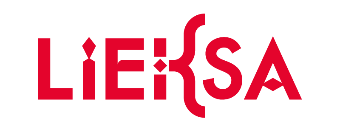 Liikennöi klo 7.00–15.30 välisenä aikana.Autoilija: Taksi Arto Kortelainen, tilausnumerot:Keskusta - Lieksanjoen eteläpuoli ja takaisin (Rauhala, Rantala, Pankakoski jne.) p. 050 301 9571Keskusta - Lieksanjoen pohjoispuoli ja takaisin (Merilä, Partalanmäki, Surpeenvaara jne.)p. 040 530 9147Viekijärvi-Mätäsvaara-Lieksa ja takaisin, keskiviikkoisinLähtö kylältä n. klo 8, lähtö keskustasta n. klo 11.
Autoilija: Ollin Palvelutaksi ja Tilausajot OyTilausnumero: p. 040 859 1513 Viensuu-Kylänlahti-Lieksa ja takaisin, keskiviikkoisin ja perjantaisinLähtö kylältä n. klo 8, lähtö keskustasta n. klo 11.30Autoilija: Osmo SiponenTilausnumero: p. 0500 374 057Jongunjoki-Pankajärvi-Lieksa ja takaisin, torstaisinLähtö kylältä n. klo 10, lähtö keskustasta n. klo 15.Autoilija: Samimatkat OyTilausnumero: p. 040 821 8523Jaakonvaara-Sokojärvi-Lieksa ja takaisin,keskiviikkoisinLähtö kylältä klo 8.30–9.00, lähtö keskustasta klo 12.30–13.00. Autoilija: Taksi Arto KortelainenTilausnumero: p. 040 530 9147Ruunaa-Lieksa ja takaisin, maanantaisinLähtö kylältä n. klo 7.15, lähtö keskustasta klo 11.00–11.30.Autoilija: Taksi Arto KortelainenTilausnumero: p. 040 530 9147Vuonislahti-Vuonisjärvi-Lieksa ja takaisin, keskiviikkoisin Lähtö kylältä n. klo 7.00, lähtö keskustasta klo 10.30–11.00.Autoilija: Taksi Arto KortelainenTilausnumero: p. 040 530 9147
Patvinsuo-Hattuvaara-Lieksa ja takaisin, torstaisinLähtö kylältä n. klo 7.15, lähtö keskustasta klo 11.00–11.30.Autoilija: Taksi Arto KortelainenTilausnumero: p. 040 530 9147 
Koli-Juuka ja takaisin, tiistaisinLähtö Kolilta n. klo 9.15, paluu Juuasta n. klo 12.Autoilija: Taksi- ja tilausliikenne J. Miettinen Oy Tilausnumero: p. 040 356 0940Koli-Lieksa ja takaisin, keskiviikkoisinLähtö Kolilta n. klo 9, paluu Lieksasta n. klo 13.Autoilija: Taksi- ja tilausliikenne J. Miettinen OyTilausnumero: p. 040 356 0940Lisäksi asiakkailla on mahdollisuus käyttää Lieksan alueen koulukyytivuoroista Pankakoski-Lieksa ja Vuonislahti-Lieksa reittejä asiointiliikenteeseen koulupäivien aikana. Asiakkaat nousevat kyytiin koulukyytipysäkeiltä, asiakasmaksu maksetaan suoraan liikennöitsijälle. Koulukyytien tarkat pysäkit ja kellonajat: www.lieksa.fi/kimppakyyti Lisätietoja:Lieksan kaupunkiAsiakaspalvelu, arkisin klo 9–15p. +358 40 1044 710asiakaspalvelu@lieksa.fi 